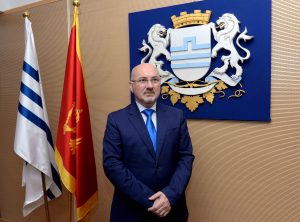 Predsjednik: dr Đorđe SuhihNjegoševa ulica 20+382 20 665 075
+382 20 482-031predsjednik.skupstine@podgorica.meBiografija Predsjednika:Đorđe Suhih je rođen 1958. godine.Gimnaziju je završio u Titogradu, a Medicinski fakultet i specijalizaciju iz dječje hirurgije u Beogradu.1984. godine počeo je da radi kao ljekar u Domu zdravlja u Titogradu, a od 1992. godine radi u Dječjoj bolnici kao hirurg.Od 1992. do 1996. godine bio je predsjednik Sindikata zdravstvenih radnika CG, dok je od 2000. do 2002. godine obavljao dužnost šefa Dječje hirurgije na Institutu za bolesti djece u Podgorici.Dr Đorđe Suhih je jedan od osnivača Socijaldemokrata Crne Gore. Predsjednik je Odbora Socijaldemokrata Glavnog grada i član Predsjedništva SD-a Crne Gore.Od 2000. godine je odbornik u Skupštini Glavnog grada. Od 2002. do 2006. godine obavljao je poslove potpredsjednika Opštine Podgorica, a od 2006. do 2010. i od 2014. do 2018. bio je na funkciji predsjednika Skupštine Glavnog grada – Podgorice.Na sjednici od 6.  jula 2018. godine, izabran je na funkciju predsjednika Skupštine Glavnog grada-Podgorice. Predsjednik Skupštine:predstavlja Skupštinu,saziva sjednicu Skupštine, predsjedava i rukovodi njenim radom;predlaže dnevni red sjednice Skupštine;stara se o primjeni Poslovnika Skupštine;potpisuje akte Skupštine;stara se o realizaciji odluka i drugih akata Skupštine;koordinira rad radnih tijela Skupštine;sarađuje sa gradonačelnikom;brine o javnosti rada Skupštine ivrši druge poslove u skladu sa zakonom, Statutom i Poslovnikom.